ТОПОЛЁВСКАЯ   БАЛКАП О Л О Ж Е Н И ЕВстреча любителей и профессионалов спортивного ориентирования Днепропетровска с целью пробежать дистанцию по новой карте и новой местности.Те , кто решится участвовать будут первооткрывателями этой местности и испытателями новой карты. Дата испытания :Среда 25 марта  Начало 15-00. Место старта и финиша: западная окраина пос .Опытного и окраина жилмассива Тополь2.От остановки «улица Тополиная» пешком 20-25минут. На машине можно подъехать к месту старта по пос. Опытный Дистанции:Контрольное время -2,5 часа.Отметка прохождения КП –с помощью цветного фломастера в таблице, расположенной на карте.Фломастер будет находится возле призмы КП.Время прохождения –ручной хронометраж.Рельеф –разнообразный. Растительность –разнообразная. Технические участки: переход через речку по оборудованной переправе. Преодоление каменной стенки высотой 2м-с помощью мягкой лестницы.Стоимость участия:  бесплатно. Спонсор печати карт :Лаукерт А. (отдельное спасибо!)Последний срок подачи заявки на участие-24марта,вторник до18-00час. Начальник дистанции Ф.В. Татаринов.Судьи –организаторы Рудаков В.И. Рудакова Е.Н. Ломыга В.В. КСО «Мастер».Телефон для справок и вопросов : 0677622678-Ломыга Валерий Васильевич.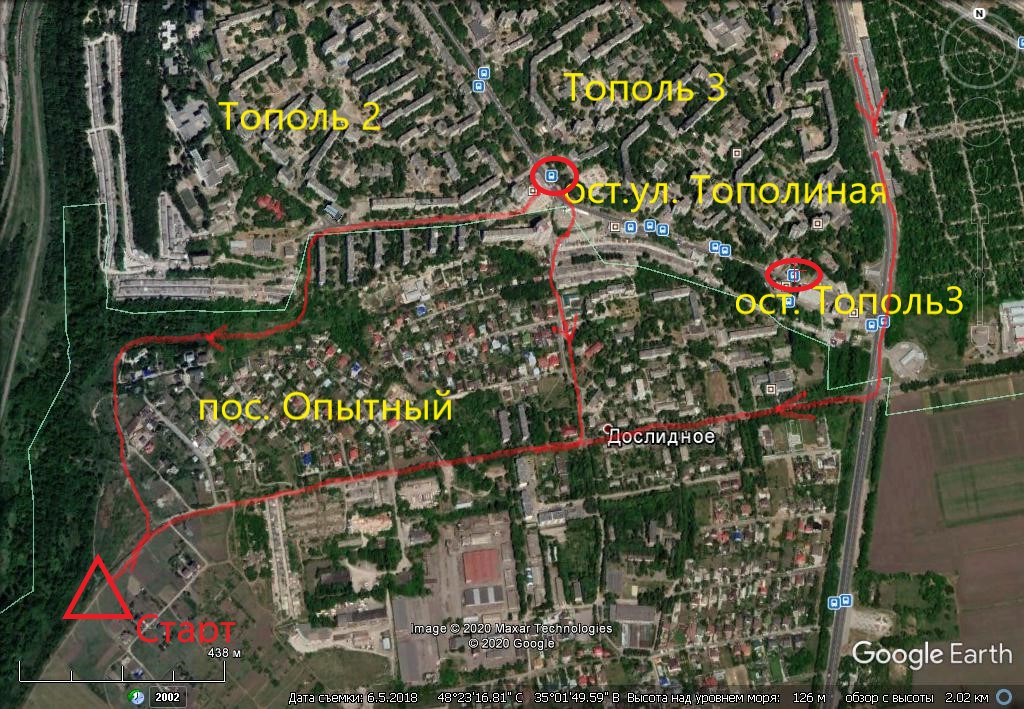 A10 км.B6 км.C4 км.D2км.